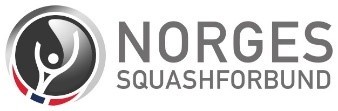 Protokoll Det ble avholdt styremøte i Norges Squashforbund Dato: 09.06.2023 Tid: 20:00-21:30 Sted: Digitalt Tilstede var: Jon Rune Trengereid (President), Marianne Hylland (Visepresident), Stein Erik Knoph (styremedlem), Andrea Fjellgaard, Elias Ratejczak (varamedlem) og Tord Bakke Arvesen (Generalsekretær) Styret var beslutningsdyktig. Sak 1: Godkjenning av møteinnkalling, agenda og protokoll Vedtak: Styret vedtok møteinnkalling, agenda og protokoll. Sak 2: Regnskap Generalsekretær la frem status på regnskapet per 08.06.2023. Vedtak: Styret tok saken til etteretning Sak 3: Regnskap 2022 Generalsekretær informerte om status på prosessen med revidering.  Vedtak: Styret tok saken til informasjon og ba om å få oversendt regnskapet til godkjenning og signering så raskt som mulig. Sak 4: Ansettelse sport og landslagssjef Generalsekretær presenterte Mahesh Mangaonkar som ny sport og landslagssjef. Oppstart er i utgangspunktet 15.oktober.  Vedtak: Styret tok saken til informasjon. Sak 5: Informasjon fra administrasjon Generalsekretær redegjorde for siste tids hendelser med hovedfokus på SQF-samarbeidet, vurdering av Squashlevels som et alternativ til Rankedin, det idrettspolitiske grunnlagsarbeidet før idrettstinget og de viktigste beslutningene fra Tinget. Styremedlem Andrea Fjellgaard ble valgt inn til valgkomiteen i NIF.  Vedtak:  Styret tok saken til orientering  Sak 6: EventueltStein Erik tok opp saken om etablering av turneringskomite. Vedtak: Generalsekretæren bes følge opp rekruttering og rapportere i kommende styremøte. 